「書くこと」　　対象学年：第３学年１　次の①について、例を参考にしながら、必要があれば（　）内の語を適切な形に変えたり、不足している語を補ったりして、それぞれ会話が成り立つように英文を完成させなさい。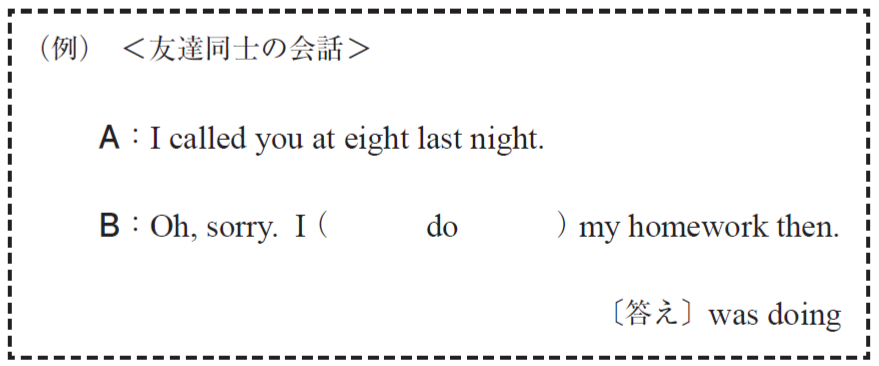 解　　答　　類　　型解　　答　　類　　型正答１ 文構造「主語＋ be 動詞＋形容詞＋ that で始まる節」を用いた肯定文を正確に書いているもの（正答例）I am ( I’m ) glad ◎２　文構造「主語＋ be 動詞＋形容詞＋ that で始まる節」を用いた肯定文を書いているが、大文字・小文字等の書き分けに誤りがあるもの（正答例）i am ( i’m ) glad〇３　文構造「主語＋ be 動詞＋形容詞＋ that で始まる節」を用いた肯定文を書いているが、誤りがあるもの（誤答例）You are ( You’re) glad , I was glad ４　解答類型４までとは異なる肯定文を書いているもの（誤答例） I glad,  I gladed５　肯定文を書いていないもの99　上記以外の解答０　無回答